Allgemeine BegriffeUnterschiede der WissenschaftQuantitativ: Messen, zählen wägen im VordergrundQualitativ: was das Bewusstsein als den Dingen zukommende Eigenschaften subjektiv wahrnimmtHermeneutik = Das Deuten von TextenMethodenpluralismusGibt keine herrschende Standartlehre!!Gibt div. Ansätze die sich manchmal überschneiden, manchmal unterscheidenIn qual. Methodik  gibt div. Menschen die ihre Methode gegründet und dadurch einen Begriff geprägt habenTriangulationTriangulation = eine Sache mit mehreren Methoden untersuchen anders als Mixed-Method: gemischt aus Statistik und qualitativen MethodenUnterschied Forschungsfrage – LeitfrageForschungsfrage:Div Merkmale von Handout 2Gute Leitfrage:Darf nicht geschlossen (ja/nein) oder suggestiv seinAudittrail1 Einführung | WissenschaftstheorieRationalisierungZiel der fortschreitenden Entwicklung: Verbesserung des Lebens durch Technik und Beherrschung der Natur Weltbild: Man steht allen geistigen/seelischen Phänomenen kritisch gegenüber oder spricht ihnen sogar Existenz ab.Wissenschaftlich wurde auf Quantitatives beschränkt  objektive Realität nicht zu leugnenAber: quantitative Wissensch. Braucht auch qualitative Aspekte quantitative Daten müssen durch subj. Bewusstsein wahrgenommen/geordnet werdenStärken der qual. Forschung:Entwicklung neuer Ideen/HypothesenErlangen von neuem WissenVormoderne und AufklärungAntike und vormoderne Zeit: religiös orientiert  Annahme, dass belebte Natur geistig durchwirkt sindNatur erkennen = Wirksamkeit der geistig-göttlichen Intelligenz/Schöpfungskraft verstehenAufklärung: obige Einstellung wich der Auffassung, die von mechanistisch-kausalen Zusammenhängen ausgingKräfte der Welt wirken gemäss naturgesetzlichen Zusammenhängen (laufen nicht gemäss intelligentem Plan ab, sondern vielleicht evolutionären Trieb) Gibt in der Welt nichts zu verstehen, nur ihren Ablauf zu erklaren!SozialwissenschaftenBis heute: Trennung von Natur-/GeisteswissenschaftenNaturwissenschaften: Erklären die WeltGeisteswissenschaften: wollen menschliche/geistige Tätigkeiten in ihren Ursachen/Wirkungen verstehenStellung der Sozialwissenschaft/Psychologie ist unklar/umstritten!Mensch mit geistiger Freiheit und Vernunft vs. Mensch als kausal determiniertes NaturwesenMensch verstehen vs. Mensch erklärenMax Weber:Unterscheidung bewusstes Handeln (von subj. Sinn getragen) vs. unbewusstes Handeln (verläuft Reiz-reaktiv)Soziologie/Psychologie soll subjektiv gemeinten Sinn in den realen Auswirkungen auf Handeln begründenSubjektiv Geistiges muss man verstehen, um objektive kausale Wirksamkeit zu erklären geht in Richtung qualitative Forschung: gesprächsorientierte Interviews um subj. Sinn zu verstehenOffene Frage bleibt: Wie ist subjektive Wahrnehmung von Forschenden/erforschtem Subjekt mit Wissenschaft vereinbar, die Objektivität anstrebt?«Falsifikationismus» von Karl PopperObjektivität/Wahrheit = nicht erreichbare, sondern ideale Ziele Wir wissen nie, ob wir im Besitz der Wahrheit sindAufgabe der Wissenschaft:Hypothesen aufstellen und nach Möglichkeit widerlegen (falsifizieren!)Gingt Falsifizierung nicht?  vorläufig gesicherte Wahrheit!Übertragung auf Objektivität:Objektivität nicht möglich, trotzdem muss Subjektives so stark wie möglich objektiviert werdenWie?  unseren Standpunkt für andere klar machen, intersubjektive Nachvollziehbarkeit ermöglichenInduktion und DeduktionKlassische wissenschaftliche VerfahrenDeduktion: Vom Allgemeinen auf Einzelfall / Induktion: Vom Einzelfall auf AllgemeingültigesCharles Sanders Peirce identifizierte Problem:Induktion/Deduktion bestätigen/falsifizieren nur vorhandene HypothesenDienen nicht dazu, neue Hypothesen zu bilden  Wie lernen wir Neues?Das Lern-ParadoxonMensch braucht Begriffe, um wahrzunehm. – Mensch braucht Wahrn. um Begriffe zu bilden Auch bei Verstehen von Texten:Ich muss einzelne Wörter kennen um Text zu verstehenIch verstehe Bedeutung von Einzelwörter nur durch Kontext (Verstehen des Textes) Lernen wäre logisch betrachtet nicht möglich!Was trägt zum Verstehen von Text bei?Wir haben «Vorurteile»  dienen als Hypothese, was im Text gemeint sein könnteVorurteile/Hypothesen können sich bestätigen/falsifizierenBestätigt?  Verständnis wird erweitert / Widerlegt?  neue Hypothese bildenHermeneutischer Zirkel:Wechselprozess, hin- und her «zirkeln» zw. Bildung/Prüfung von Urteilen (Datenwahrnehmung/Hypothesenbildung) eher Beschreibung von Lernen, weniger logische ErklärungAbduktion = “an educated guess” (Peirce)Laut Peirce: neue Hypothese fällt aus «heiterem Himmel», Idee die einem plötzlich kommtIndividuell: wenn eine neue Idee da ist erkenne ich, ob es für mich neues Wissen istWissenschaft: eine für mich neue Idee ist nicht per se für die Wissenschaft neu!Deshalb wichtig:Überblick über Forschungsstand, um abzuschätzen, ob Einfall innovativ istHypothesenbildungHeute oft akzeptiert:Quantitative Forschung  Stärke bei HypothesenprüfungQualitative Forschung  Stärke bei HypothesenbildungWeil: Hermeneutischer Zirkel läuft bei qualitativer Forsch. Flüssiger/effizierterIn Gespräch, Interview, o.ä. kann Hypothese schneller gebildet und bestätigt/ verworfen werdenHypothese aber stärker Einzelfall bezogen, schwierig abzuschätzen ob auch allgem. gültigDeshalb für viele ideal  Mixed-Methods-VerfahrenVerwendung von qualit./quantit. Methoden in gegenseitiger Ergänzung Klassische GütekriterienVersuch den Forschungsverlauf möglichst transparent zu machen (z.B. mit Transkripten  Prozesstransparenz)Audit-trail durch Forschungstagebuch  wichtige Erkenntnisse dürfen nicht verloren gehen!Erkenntnisweg gut dokumentieren  eigene Forschungsergebnisse intersubjektiv nachvollziehbar machenKlassische Gütekriterien sich nur durch Standardisierung zu erreichen! können für subj. Sinnverstehen nicht angewandt werdenQualit. Datenerhebung = Erhebung nicht-standardisierter/nicht-standardisierbarer Daten Objektivität, Reliabilität, Validität nicht gegeben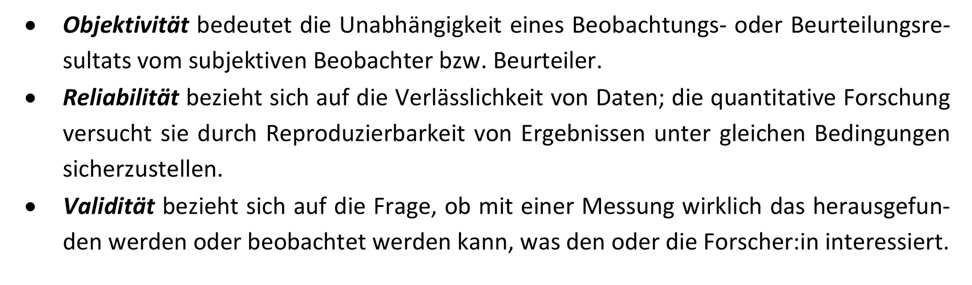 Prozesstransparenz und methodische ReflexionQualit. Forschung braucht andere Formen von Datenerhebung und Qualitätssicherung!Qualitätssicherung:soll Forschungsprozess transparent machensoll intersubjektive Nachvollziehbarkeit ermöglichenbeinhaltet auch methodische Reflexion Nachdenken über method. VorgehenStärken/Schwächen reflektierenBlinde Flecken/Wahrnehmungsverzerrungen im Prozess systematisch prüfen/nach Möglichkeit eliminierenSchlussbetrachtungMarie Jahoda (Pionierin): qual. Forschung soll Unsichtbares sichtbar machen!3 Methoden besonders prominent: Interviews, Beobachtung, nicht-standard. DatenanalyseWie? Einzelfalluntersuchungen, z.T. auch mehrere/viele zum miteinander vergleichenZiel? Von Einzelfällen zu neuen Theorien/Hypothesen finden2 Forschungsfrage | Design | Grounded TheoryForschungsfrageHypothesen bilden oder testen?Nicht nur möglich mit quant. Forschung Hypothesen testen und mit qual. Forschung Hypothesen zu bilden!Explorative Datenanalyse/Faktorenanalyse  Hypothesenbildung in quan. Forschung(explorativ = ausprobieren/messen, daraus Hypothese bilden)Grounded Theory  Hypothesentestung in qual. ForschungDrei Merkmale (für eine gute Forschungsfrage)Forschungsfrage zeigt was Forschung zu bereits vorhandenem Wissen beitragen will.Relevanz der ForschungsfrageFrage zu gesellschaftlich/fachlich relevantem Thema (Beurteilung ist normativ)Indikatoren für gesellschaftliche Relevanz:eigenes, wertnehmendes InteresseOffentliches, z.B. medial diskutiertes Interesse für ein ThemaBereitschaft von Geldgeber:innen Forschung zu finanzierenIndikatoren für fachliche Relevanz:Orientiert sich an Gepflogenheiten/Diskussionszusammenh. In Fach-CommunityIn Fachzeitschriften, Sammelbänden, Plattformen bearbeitete Forschungsfelder innovative/interdisziplinäre Forschung möglich, jedoch soll man am bisherigen Diskurs anschliessen und begründen, weshalb eine Weiterführung für psychol. Disziplin wichtig ist2. BearbeitbarkeitForschungsfrage muss bearbeitbar bzw. prinzipiell beantwortbar sein, auch wenn keine eindeutigen Antworten gefunden werdenpräzise und nicht zu allgemein formulieren!Frage soll spezifiziert werdenSampling soll verkleinert werdenUnterschied zw. übergeordneter und untergeordneter Forschungsfrage unterschieden werden.3. (Theoretische) Einbettung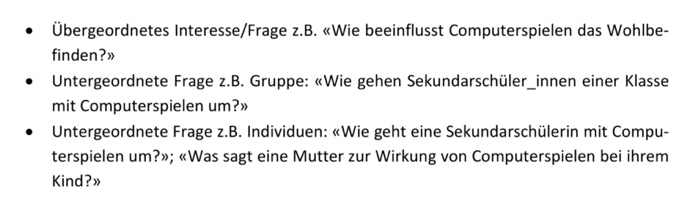 Sinnvolle Eingrenzung kann durch Anbindung der Forschungsfrage an gegebenen Forschungskontext gelingenAn vorhandene Diskurse anknüpfen  egal ob als positive theoret. Voraussetzung oder in kritischer Abgrenzung weitergeforscht wirdErgebnisse anderer bilden Hintergrund für eigenes VorgehenForschungsdesignForschungsfrage muss vor Hintergrund des gesamten Forschungsdesigns gesehen werden.Lineares Modell des Forschungsprozesses:Elemente der Forschung stehen in fixer AbfolgeIdealtypisches Vorgehen in quantitativer Forschung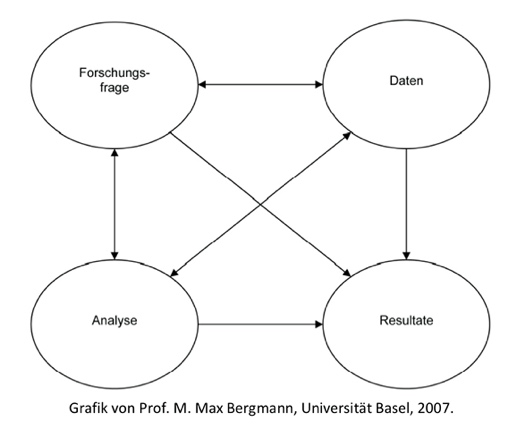 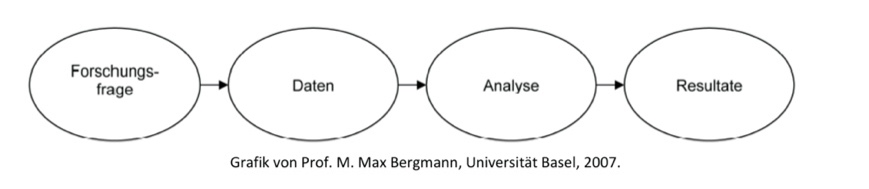 Zirkuläres Modell des Forschungsprozesses:Typisches Vorgehen in qualitativer ForschungEinzelfälle werden nach und nach erhoben und vor zu verglichenElemente beeinflussen und verändern sich gegenseitig  erst fixiert, wenn Forschungsbericht fertig istGrounded-Theory-Methodologie  Anselm Strauss, Barney Glaser (1967)Keine spezifische Methode!  Theorie darüber, wie Methoden angewandt werden solltenIn kritischer Abgrenzung zu deduktiven Theorien (weil: nicht aus Daten gewonnen, Hypothesen stehen im luftleeren Raum)Theorien sollen aber aus Datenmaterial generiert werden!Idealtypische Flexibilität im Forschungsprozess kann u.a. auch Grounded Theory Methodologie zurückgeführt werden.Grounded Theory besagt:Man soll bei Forschung Schritt für Schritt vorgehenEgal an welchem Punkt ich stehe, ich muss mit in Betracht ziehen, dass ich immer einen gewissen Wissensstand habeWenn ich mir eine Forschungsfrage überlege, habe ich ein Vorwissen, dass mich dazu führt  was ist jetzt der nächste bestmögliche Forschungsentscheid?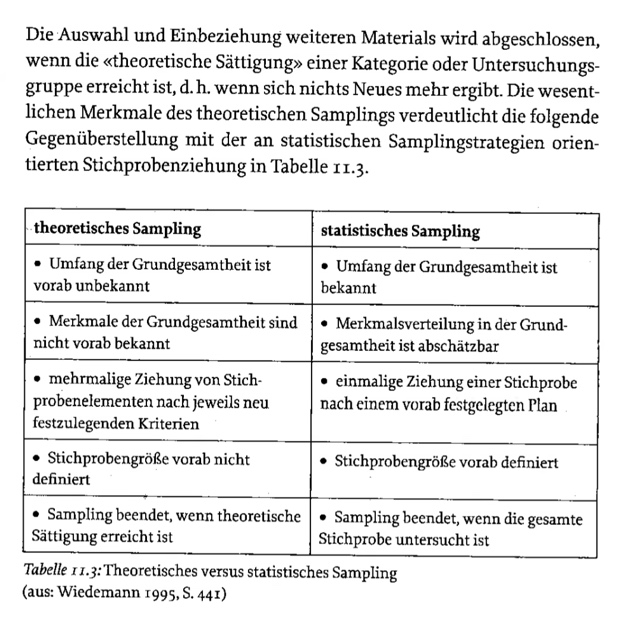 Theoretical Sampling (grosser Bestandteil von Grounded Theory)= Schrittweise Festlegung der Samplestruktur im Forschungsprozess= Prozess des Theoriebildens (Ziel) und Datensammelns (Mittel) verschränken!Sampling = Auswahl der DatenerhebungMöglichst früh im Forschungsprozess:entscheiden, welche Daten sind zu erheben?diese Daten auswertenmit neu generiertem Wissen wieder entscheiden, welche Daten als nächstes zu erheben sindNotizen, Memos, ForschungstagebuchVorschlag von Glaser/Strauss:Forschung mit Schreiben von Memos, Forschungstagebuch begleitenZiel davon:Gewährleistung, dass wichtige Erkenntnisse im Prozess nicht verloren gehenForschungsprozess soll rekonstruierbar seinkann aufgezeigt werden, wie man zu Erkenntnissen gekommen ist: hilft bei intersubjektiver Nachvollziehbarkeit3 Sampling | Feldforschung | Beispiel «Marienthal»Sampling/FallauswahlFallauswahl/Sampling (synonym): Welche Daten sind wie du erheben?Quantitative Verfahren  Repräsentative Ergebnisse sind gewünscht, Stichprobe soll Auskunft über Grundgesamtheit gebenQualitative Verfahren  Anspruch kleiner, Fallauswahl und Sampling als Synonyme, eher nicht von Stichproben sprechenRepräsentativität und ZufallsstichprobenUnterscheidung: zufällige Fallauswahl – theoretisch begründete Fallauswahl (Theoretical Sampling)quantitativ: auch hier wird «Zufall» auf die Sprünge geholfen durch Kategorisierung der Grundgesamtheit (Männer, Frauen, Kinder, etc.) und erst dann Zufallsstichprobenqualitativ: Repräsentativität kann auch da sein, dafür muss gewisse Homologie in Grundgesamtheit bestehen («al dente» Beispiel)Frage ist, wie das Wissen über Homogenität zu erlangen istHaltung wichtig, dass ein Urteil stets als vorläufige Wahrheit anzunehmen ist und dass Möglichkeit besteht, dass Resultate nicht verallgemeinerbar sind!für gesicherte Ergebnisse wird statistische Forschung benötigtTheoretical SamplingGrosser Bestandteil von der Grounded Theory  Forschung Schritt für Schritt Verfahren, nach jeder empirischen Datenerhebung sofort mit der Analyse zu beginnen.Von gewonnenen Erkenntnissen ausgehend werden erneut Forschungsentscheidungen getroffen (z.B. weitere Erhebungen)Jede Fallauswahl ergibt sich aus theoret. ÜberlegungenMinimale und maximale KontrastierungUm allgemein gültige Phänomene oder mögliche Falsifizierung aufzudeckenMaximale Kontrastierung: möglichst unterschiedliche Fälle (Mann/Frau, Kind/Erwachsene) Gemeinsamkeiten = ggf. allgemein gültige PhänomeneMinimale Kontrastierung: möglichst ähnliche Fälle Unterschiede trotz struktureller Ähnlichkeit = mögliche Falsifizierung generalisierender Annahmen/Verfeinerung von HypothesenTheoretische SättigungWann hat man genug Fälle? Statistik: bei repräsentativen ErfahrungswertenGrounded Theory: bei theoretischer SättigungNeue Datenerhebungen/-analysen bringen keine neuen ErkenntnisseNeue Lektüren/Beobachtungen/Gespräche führen nicht zu Anpassungen der theoretischen BefundeForschung kann mit gutem Gewissen abgeschlossen werdenVerschiedene Ergebnisse der Forschung können sinnvoll zueinander in Beziehung gesetzt werden wird in der Forschung als nicht einzulösender Anspruch kritisiert!Vorab-Festlegung der Sample-StrukturSamplestruktur wird im Sinne der Grundgesamtheit (oder Teile davon) gewählt und Einzelfälle so ausgewähltEinzelfälle werden als Repräsentant:innen definiert und zufällig ausgewählt Auswahl erscheint sinnvoll, um Feld abzustecken und relevante Inhalte zu antizipierenQualitative VollerhebungScheint bei qualitativer Forschung unmöglich, ist es aber nicht Wenn in bestimmten, abgegrenzten Bereich alle relevanten Fälle erhoben werdenFeldforschungZiel: Daten sollen mittels Beobachtung/Befragung innerhalb eines möglichst natürlichen Kontextes erhoben werden.Die Arbeitslosen von MarienthalTriangulation = eine Sache mit mehreren Methoden untersuchenAus qualit./quantit. Beobachtungen wurden vier soziologische Typen gebildetUngebrochene, Resignierte, Verzweifelte und Apathische4 Interviews Interview in der Sprache machen, die der befragten Person angenehmer ist auch für mich Frage, mache ich Schweizerdt. Und transkribiere danach Hochdt.? Nicht kompliziert machen wollen: auch Transkription ist z.T. InterpretationsleistungQualitative ForschungWissenschaftlicher Status der qual. Forschung wird in Psychologie umkämpftFrüher eher nomothetische Methoden (nomos=Gesetz) = Herausfinden allgemeingültiger GesetzmässigkeitenIm Gegensatz dazu idiographische Wissenschaft = interessiert sich für das BesondereAuch singuläre Einzelfälle gehören zur benennbaren Wirklichkeit, nicht nur das Allgemeine! deshalb wichtig, auch Wissenschaft dahin erweitert zu sehenWissenschaftliches WissenGemeinsamer Nenner von qualitativer/quantitativ. Forschung  unterscheiden sich in 3 Punkten von Alltagswissen:GeneralisierbarkeitWissen = vorläufig gesicherter GlaubeQualitative Methoden haben weniger den Anspruch Dinge zu beweisenEinzelfall kann darauf hinweisen, dass sich Dinge im Allgemeinen wie im Einzelfall verhalten  ist unbedingt zu prüfen, ob das in anderen Fällen auch zutrifft!ÜberprüfbarkeitMöglichkeit die Plausibilität der Beschreibung zu prüfen, nachzuvollziehen und Ergebnisse zu bestätigen/falsifizieren  gegeben wenn Beschreibung von Einzelfall nachvollziehbar istSystematik/RegelleitungMethodisches Vorgehen wird begründet  gewährleistet nicht-willkürliche Behauptungen in EinzelfalluntersuchungenSchema wird nicht von Beginn festgelegt  Systematik ergibt sich im Prozess aus Logik des UntersuchungsgegenstandesQualitative InterviewsZeichnen sich aus durch offenes FragenMeist auch nötig/hilfreich, Interesse auf Spezifisches zu lenken, je nach ForschungsinteresseZiele: Interviewees mit minimalen Vorgaben, Fragen, Stimulationen, o.ä. Möglichkeit geben, ihre subjektive Sicht darzustellenmöglichst immanent zu den gewollten Aussagen zu kommen!Immanente Fragen: Folgefragen, an Aussagen der Person anknüpfend, in ein Gespräch kommendExmanente Fragen: Themenwechsel, haben nichts mit Inhalt der Antwort zu tunNarratives Interview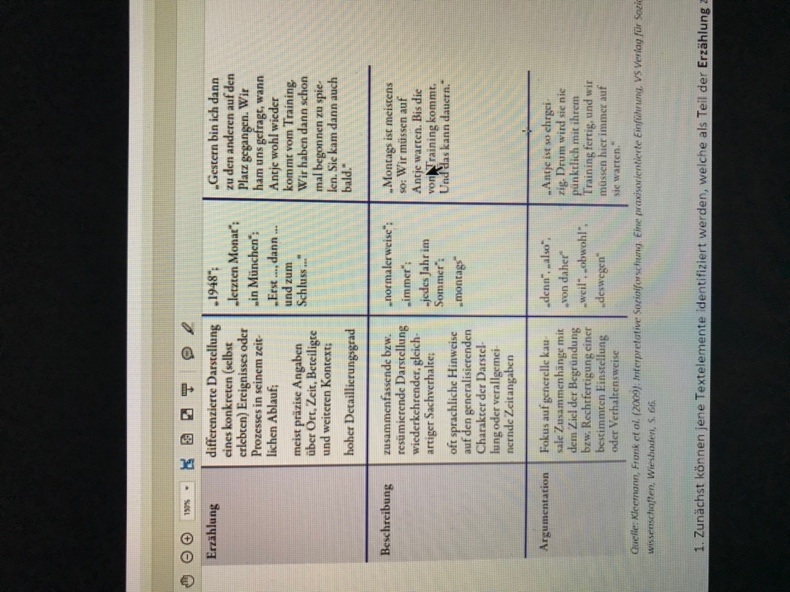 = Biografisches InterviewStehgreiferzählung:Ohne Vorbereitung, nicht lange überlegen was man antworten kann. Vorab schon Fragen geben ist nicht im Sinne der qualitativen Forschung.Idee der Zugzwänge: bringen uns dazu uns Dinge nochmals genau zu überlegen und ist schwieriger zu lügenMenschen sollen genau so berichten können, wie sie erlebt haben  mögliche Homologie durch Zugzwänge des Erzählens weil:Gestaltschliessungszwang:Geschichte muss mehr oder weniger kohärent erzählt werdenMuss sinnvollen Ablauf habenErzähler:in wird zu gewisser Gestaltung gezwungen, die sich aus Erlebten ergeben und nicht gut erfunden werden könnenKondensierungszwang:Zeitlich beschränkt, also muss zusammengefasst werdenErzähler:in konzentriert sich dadurch auf wesentliches, Wertung wird vorgenommen!Gibt Auskunft über Gewichtung des ErlebtenDetaillierungszwang:Erzähler:in muss Dinge im Detail beschreiben, wenn für das Verstehen des Zusammenhangs wichtigWichtig, dass Person Dinge in der Zeitabfolge erzählt! Wie angefangen, weitergelaufen, geendet?  Unterschied zu Beschreibung, Verallgemeinerung, Deutung!!Girtler sagt:Manchmal ist es wichtig, dass man sich mehrmals mit einer Person trifft, vielleicht auch gleiche oder ähnliche Fragen stellt. So merkt man, ob Person nochmals das gleiche erzählt oder doch etwas anderes. So kann man auch Unwahres eher aufdecken.TechnikInterview hat 3 TeileErzählstimulierung:Durch Fragen/Aufforderungen (Wie haben Sie das erlebt? Erzählen Sie mal...) Befragte dazu bringen möglichst spontan, alltagsnah und fliessend zu erzählenRoter ErzählfadenSoll aufrecht erhalten bleibenAusführungen wenn möglich nicht unterbrechenErzählfluss durch nonverbale/minimalverbale Aufmerksamkeits-Kommunikation unterstützenSpezifisches NachfragenWarum-Fragen können gestellt werdenEs kann nach subjektiven Deutungen gefragt werdenGrundsätzlich: im narrativen Teil mehr nach Abläufen in der Zeit fragen, Bewertungen/Deutungen in den Nachfrageteil verschiebenLeitfaden-InterviewGibt nicht «das» Leitfaden-Interview!div. Interviewformen können durch Leitfaden strukturiert werdenEmpfehlungen vorhanden, wie bei Erstellung von Leitfaden vorgegangen werden sollBspw. SPSS Methode  Sammeln, Prüfen, Sortieren, SubsumierenSPSS-MethodeSammelnSo viele Fragen wie möglich sammelnAnnäherung am eigenen, immer noch breit gefassten ForschungsinteressePrüfenWelche Fragen können eliminiert/ausgegliedert werden? Fragen, die ...Blosse Faktenfragen sindnicht zum Forschungsgegenstand passenimplizite Erwartungen bestätigen sollenin bestimmte Richtung drängen und nichts Neues/Unerwartetes zulassengrössere theoretische Zusammenh. beantworten sollen, die befragte Person nicht beantworten kannSortierenIn welche chronologische/thematische Abfolge sollten Fragen gebracht werden?Laut Helfferich: 1 – 4 FragenbündelSubsumierenFragebündel in nur eine erzählstimulierende Frage umformulierenFrage darf von einem/mehreren erklärenden Sätzen begleitet werden die dazu dienen, Erzählfluss anzuregenVorschläge von Helfferich:Stichworte mit Checks zu jeder Erzählaufforderung  Sicherstellung ob Themen erwähnt wurden oder noch nachgefragt werden mussDritte Spalte mit konkreten Fragen, die allen Befragten gestellt werden sollen  Standardisierung, die aber auf offene Fragen zieltVierte Spalte mit Aufrechterhaltungs-/SteuerungsfragenInterviewführungZiel eines Leitfadens: Vorab Gedanken über zu erfragende Inhalte machenKriterien:Fragen dürfen nicht zu einschränkend seinErzählgenerierendNicht suggestivKeine Antworten implizieren, die Befragte so nicht im Sinn gehabt hättenInterviews möglichst an normalem Gespräch orientieren:Fragen sollen nicht exmanent abgehakt werden, sondern immanent entlang Logik des Gesprächs gestellt werden.Warnung vor «Leitfadenbürokratie» = Interviewverlauf zu stark von Plan und zu wenig von natürlichem Gesprächsverlauf geleitet.Spezifische LeitfadeninterviewsFokussiertes InterviewWichtig: (Start-)Reiz wird gegeben und anschliessend verbale Reaktionen abgefragtBeispiel: Bild/Film wird vorgeführt um dann Meinungen/Ideen der Befragten einzuholen darf auch zu respektvollen Streitgespräch kommen, Austausch ist gut und wichtig Muss darauf geachtet werden, dass man nicht suggestiv handelt!Problemzentriertes InterviewIst eigentlich ein Leitfadeninterview plus der Kurzfragebogen (den Mugier schwierig findet)Stärkeres Fragen nach spezifischen Problemen (Gegensatz zu narrativem Interview)Spezifische Fragen sollen möglichst offene Antworten zur Folge haben Wird vor allem durch den Kurzfragebogen unterscheidetFrage von Mugier: Braucht es das wirklich? Warum macht man das? Möchte man das nicht lieber gesondert in einer Emailkorrespondenz o.ä. einholen?Kurzfragebogen (Alter, Geschlecht, Geburtsort, etc.):Daten sollen angerufen werden, sie spezifische Antworten verlangen (keine offenen Fragen) standardisierte Daten dienen der Vergleichbarkeit/liefern Hintergrund zur Interpretation qualitativer DatenVorschlag: Fragebogen am Schluss ausfüllen, um Erzählsituation nicht zu beeinträchtigenExperteninterviewSonderwissen/Betriebswissen ist vorhanden, weil sich Person vertieft hat und vom Fach istIdeal ist:Möglichst viel über zu besprechendes Thema wissen!Zwei Erkenntnisinteressen:ForschungssubjektMan nimmt das was Person sagt oft mehr oder weniger als Bare Münze und prüft weniger nach  mit gesundem Menschenverstand und Vorwissen wird entschiedenTrägt dadurch etwas bei zur Forschung!Interpretationsleistung ist dann meine Aufgabe, Expert:in beantwortet sie nicht, ist aber dann Forschungssubjekt, weil mitwirkendForschungsobjektBefragung zu Deutungswissen/-macht  Mensch wird mit seiner Interpretation der Welt kritisch befragt und interpretiertExpert:in wird als Akteur:in in einer Diskursarena  Warum hat er/sie diese Ansicht/Meinung/Motiv?Nicht: «Jetzt weiss ich mehr zur Sache durch seine*ihre Aussagen» (Forschungssubjekt!)Empfehlung: Expert:inneninterview mittels Leitfaden strukturierenZum Kontrast: Ero-episches GesprächErotema = Frage, Epos = ErzählungOrientiert sich am natürlichen GesprächRespektvoll, gleichberechtigt, interessiert, im Sinne der GegenseitigkeitGegenseitigkeit = Forschende erzählen auch etwas von sich und eigenen Erfahrungen, vermitteln ForschungsinteresseGirtler sagt auch: Wichtig, dass man Interview da macht, wo Menschen sich wohlfühlen!5 Gruppendiskussion | Beobachtung | EthnographieGruppendiskussionFriedrich PollockVertreter der «kritischen Theorie» der «Frankfurter Schule»Frühe Form von Gruppendiskussion: «Gruppenexperiment»Annahme: individ. (diffuse/unbewusste) Meinungen können in standardisierten Umfragen verborgen bleibenZiel: Einstellungen von Individuen sollen in Gruppendiskussionen offenbart werden, man erhält InputsWie? Stimulierende Reize  z.B. fiktiv-provokative Aussagen, um implizite Meinungen (z.B. rassistische Einstellung) zu offenbarenGruppendynamikWerner Mangold: in Gruppendiskuss. offenbaren sich gruppenspezif. Einstellungen  muss nicht mit Meinung von Individuum identisch sein!Deshalb: Gruppendynamik erforschen! Fokus: Gruppenmeinung die sich entwickelt, anstatt Einstellung des IndividuumsDokumentsinnRalf Bohnsack: Gruppenmeinungen als Ausdruck von Milieu-spezif. Sinnzusammenhängen!Deshalb: gesellschaftliche Milieus untersuchen, oft unbewusster Einfluss! (z.B. Psychstudis)Untersuch von Konjunktiven (verbundene) Erfahrungsräume/Dokumentsinn = egal, was jmd. objektiv tut oder subjektiv intendiert  sozialer Sinn dahinter ist wichtig! (in gewissen Milieus ist z.B. Rassismus als kollektive Orientierung verbreitet)Technisches zu GruppendiskussionenGruppendiskussion = eher anspruchsvolle Erhebungsmethode! (auch z.T. soziale Erwünschtheit, o.ä.)Wichtiges zu beachten:Rolle des Moderators soll minimiert werden, nur Diskussionsanreize geben, nicht stark lenkend eingreifen  Offenbarung verborgener Sinnzusammenh. nicht stören!Eher reale Gruppen wählen mit gemeinsamem Erfahrungshintergrund (z.B. «Fans unter sich»)  künstl. Zusammengestellte/heterogene/konfliktive Gruppen diskutieren weniger!BeobachtungInterview = häufigste Form qual. Forschung aber qual. Daten können nicht immer verbal erhoben werden! Auch bei Interview muss beobachtet werden, da auch wichtiges auf nonverbaler EbeneBeobachtung als selbstständige Methode, wenn ...Menschen sich verbal nicht (gut) ausdrücken/verstanden werden können (z.B. Kinder, Fremdsprachige)Forschungssituationen/-prozesse zu komplex sind/nicht kognitiv erfasst/verbalisiert werden können (z.B. soziale Interaktionen, mit viel kollektiv Unbewusstem)Bsp. Geschmack des Individuums (unbewusst) durch soziales Umfeld sozialisiert  feine Unterschiede in Geschmack = Ausdruck eines «Klassengeschmacks» (Bourdieus)Du bist in soziale Schicht hineingeboren und Vorlieben die du denkst gehören zu dir (individuell) wurden dir quasi auferlegt. Deshalb findest du etwas schön! Man fühlt sich sozial determiniert, nicht frei.Forschungsgegenst. privat/tabuisiert/verboten sind und niemand darüber sprichtBeobachtungsformen Beobachtung nicht scharf, eher idealtypische PoleBeobachtungsfehlerPrimacy-Effekt = Gefahr, dass erster Eindruck die Folgenden prägen/verzerren kannHalo-Effekt = Gefahr, dass gewisse Eindrücke andere überstrahlen ( freundliche Person als grosszügig wahrgenommen, obwohl vllt gar nicht so!)implizite Persönlichkeitstheorien = Unterstellung bestimmter Persönlichkeitsmerkm., weil Teil einer Gruppe (z.B. zerstreuter Professor) obwohl beobachtete Person Merkmale nicht aufweistTeilnehmende Beobachtung(Gegensatz zu reiner Beobachtung  eher in quantitativen Zusammenhängen)Ziel: Durch Teilnahme in Forschungsfeld/Gespräche/Beobachtungen zu weiterführenden Infos kommenOft von Hintergrund einer Grounded-Theory-(ähnlichen)-Methodologie durchgeführtSampling erfolgt theoretisch/Schritt für Schritt in Abwechslung mit Analyse/neuen ErkenntnissenGeeignete Dokumentationsmethoden kommen zum Einsatz (z.B. Forschungstagebuch)Ethnographie ( Ethnologie = untersucht fremde Kulturen) löst teilnehmende Beobachtung zunehmend abZiel: unvoreingenommenen Blick auf das Fremde im Eigenen zu werfenAnnahme: nur ein Teil der gesellschaftl. Realität ist bekanntIn fremden Milieus herrschen oft Regeln/Normen etc. die man nicht kennt und untersucht werden sollenFeldzugangFeldforschung = Untersuchung fremder Lebenswelten  Wie erhalte ich Zugang dazu?Wichtig an Schlüsselpersonen («door openers») zu gelangen: Vertrauen gewinnen = Vertrauen von sozialen Gruppe erhalten, wie man erforschen möchte«gate keeper»  gibt es einen Türsteher der mich einlässt oder allenfalls nicht?  kann auch selbe Person sein wie «door opener»Ziel: «to get in and to keep in»  man muss sich auch bewähren in der Gruppe, dass sie einen weiterhin gut findenWie gewinnt man Vertrauen?Leitfragen können sicher angepasst sein, aberTeam von 3Pers., nur einer stellt sich vor/stellt Fragen  andere 2 können Störfaktor sein, z.B. KameramannSoziale Beziehung muss auch aufgebaut werden, Sozialkompetenz ist wichtig bei qualitativer Forschung!Wichtig: Interview da machen, wo Mensch sich wohlfühlt! (Café, Zuhause)  evtl. wichtig für Gelingen des Interviews!Feldbeobachtung Für ethnographische Feldforschung bietet sich aktiv-teilnehmende Beobacht. an (ermöglicht Vertrauen/Zugang!)Wichtiges Intrument: (handschriftl.) Feldnotizen, system. Führen von ForschungstagebuchNicht immer sofort möglich  möglichst rasch danach, am selben Tag oder Folgetag«Going native»«Problem»  Forschende wird Angehörige des zu untersuchenden FeldesStarke Identifizierung: noch genug Objektivität/Selbstreflexionsfähigkeit für Produktion von wissenschaftl. Ergebnissen?  unklar!Gefahr von blinden Flecken, problematische Aspekte übersehenAber: Teil vom sozialen Feld sein = besseres Kennenlernen als von aussen beobachten! (Annahme von Mugier: vielleicht gar nicht so grosses Problem, wie man vielleicht zuerst meint  braucht Selbstreflexion!)Action researchAusgeprägte Form von aktiv-teilnehmender Beobachtung, werden Teil des FeldesFrüher Vertreter: Kurt Lewin (Wie kann Zusammenleben von Weissen/POC besser gestaltet werden?)Forschende bemühen sich selbst auch um Verbesserung der SituationWissenschaft und SelbstreflexionGefahr, dass wegen eigener Überzeugung gewisse Aspekte nicht berücksichtigt werdenDeshalb: Selbstreflexion muss eingefordert werden!Eigene Haltung wird dargelegt, damit andere den spezif. Standpunkt verstehen und eigenes Urteil fällen könnenWas machst du, um dich selbst kritisch zu korrigieren?  nicht einfach!Z.B. vertiefte Auseinandersetzung durch Verknüpfung von Lehre/ForschungSehr wichtig zu wissen, wer verdient woran? Ist es ein vertrauenswürdiges Forschungsresultat?5 Dokumentenanalyse | Normativität und EthikZur Verwendung von DokumentenDokumente als Gegenstand qualitativer ForschungDokumente: Texte, mit denen subj. Sinn verbunden istauch mit Bedeutung versehene Gegenstände (Fotos, Pläne, Illustrationen, Karikaturen, ...)Gegenst., die etwas dokumentieren/Träger von Bedeutung  muss interpretiert werden könnenqual. Forschung will Sinn erfassen  bleibt deshalb nicht bei Befragung/Beobachtung sondern untersucht Akten, Zeitungen, Bücher, Berichte, Gesetzestexte, usw.Auswahl von Dokumenten nach 4 Kriterien: Authentizität, Glaubwürdigkeit, Repräsentativität, BedeutungInformationscontainer vs. Kommunikationswerkzeuge (1 Dok kann auch beides sein)Doks ≠ Informationscontainer:Dokumente nicht als faktische Realität, sondern subj. Sicht sehen, nicht zur Validierung heranziehenDoks = Kommunikationswerkzeuge:Dokumente als Weg der Kontextualisierung von InformationenInteresse am Inhalt von Dokument vs. an der Entstehung/Verwendung von Dokument (wie wurden Rezeptbücher geschrieben, Patientenakten gemacht, usw.)Bewusster und unbewusster SinnBewusst:Ich will etwas über Psychiatrie im 20. Jhd erfahren, lese dafür alte PatientenakteIch werde durch Dok so informiert, wie es Verfasser:in beabsichtigteUnbewusst:Dok kann auch etw. über damaligen Zeitgeist/gesellschaftl. Normen aussagen  Verfassende dadurch evtl. unbewusst beeinflusst und wir wundern/ärgern uns z.B. über damalige EinstellungenDokumenten-SamplingWelche Doks werden zu welchem qualit. Forschungszweck ausgewählt?  richtet sich nach ForschungsinteresseSampling läuft analog zu dem bei qualit. InterviewsWelche Doks sind relevant/verfügbar? Welche Menge kann mit vorhandenen Kapazitäten beforscht werden?Häufige Verwendung in der EthnographieSichtung/Verwendung von Doks besonders in ethnographischer FeldforschungEthnographie = will nicht nur einzelne Personen/Themen befragen  untersucht soziale Zusammenhänge!Reicht oft nicht, nur direkte Aussagen zu erfragen  gibt soz. Bedeutungen, die subj. Bewusstsein übersteigernZ.B. Geschlechterrollen, soziale Klassenkämpfe, usw.Kann dort auch helfen weitere Doks beizuziehen, die im soz. Kontext verfasst wurden  neben Interview-Interpretationen/BeobachtungenMethodische ReflexionAuswahl von Dokumenten (Sampling) (und auch Vorgehen bei Analyse) muss methodisch begründet seinWarum habe ich welche Doks gewählt? Was habe ich nicht berücksichtigt? Welche Auswahlkrit. Hatte ich?Dokumente vs. LiteraturNicht jeder geschriebene Text der für qualit. Forschung gebraucht wird ist Dokument!Abhängig von Verwendungszusammenhang  andere Forschungsarbeiten zu meinem Thema sind keine von mir zu beforschenden Dokumente, sondern meiner Forschung «gleichgestellte» TexteLektüre davon muss auch nicht unbedi. methodisch hinterfragt werden  einfach Stand der jetzigen ForschungÜbergang Literatur – Dokumente kann auch fliessend sein  z.B. wenn Forschungsgegenst. gleichzeit. Analyseinstrument istNormativität    ( man ist normativ, auch wenn etwas noch nicht der allgemeinen «Norm entspricht»)Wir sind Normativ, wenn wir zu einer Sache eine Meinung haben  zustimmen/ablehnenAber: müssen wir bei Forschung nicht neutral sein für «Objektivität»? Und wie geht das?WerturteilsstreitMax Weber: Normative Interessen dürfen für wissenschaftl. Forschung keine Rolle spielenNur bei Auswahl von Forschungsgegenstand legitim, um gesellschaftl. Relevantes Thema zu findenNach Auswahl  strikt neutrale Haltung muss eingenommen werdenArgumentation: «naturalistischer Fehlschluss»: ( Argument ist logisch, methodisch einleuchtend)Von Sein kann nicht auf Sollen geschlossen werdenNicht aus Feststellungen über empirische Tatsachen normative Schlüsse ziehenGefahr: Ergebnisse gemäss eigener Präferenzen deuten, wenn man sich bei Forschung normativ leiten lässtWeber findet Werte-Reflexion wichtig, weist sie aber «Wertphilosophie» (Ethik)Positivismus-StreitKarl Popper:Vertrat FalsifikationismusForscher:in muss versuchen, eigene Hypothese zu widerlegen  bei nicht-gelingen: vorläufige Wahrheit!Ist auch gegen normative Haltung: verfolgen wissenschaftsfremde Werte, z.B. Gerechtigkeit, UmweltschutzNormativität nur angebracht was Ideale wissenschaftl. Ziele betreffen (Logik, Genauigkeit)Theodor Adorno:Positivismus (Frankfurter Schule)Aufgabe von Wissenschaft: bestehende Verhältnisse kritisieren, um aktuelle Probleme zu lösensoll zwar Gemeinwohl dienen, aber Aufgabe besteht darin, funktionale Probleme zu lösenwollte die kapitalistischen Verhältnisse umgestaltenkritisierte «instrumentelle Vernunft» der Wissenschaft: alles wird nach Nützlichkeit beurteilt, nur technisches Interesse wird verfolgttechn. Fortschritt = sowohl grösserer Wohlstand als auch Krieg/Umweltzerstörungethische Reflexion kann nicht an Ethikkommissionen abgegeben werdenhinkt schon nur wegen zeitl. Gründen der Entwicklung hinterher... Jede:r Forschende:r hat Aufgabe, sich und eigene Forschung moralisch zu hinterfragen!Normativität heuteWerturteilsfrage  gibt keine endgültige Lösung, aber Versuche reflektiert mit Problematik umzugehenPragmatisten  versuchen möglichst ohne eigene Wertung Probleme lösen zu helfenUeli Mäder / Hector Schmassmann:«Eigene normative Haltung hinterfragen/reflektieren» relevant weil:Man soll nicht einfach eigene Vorurteile bestätigen wollen, sondern offen sein für neue ErkenntnisseDie ggf. auch eigegen Überzeugungen widersprechen können!  nur so ist Fortschritt möglichEthikAm Forschungsprozess orientierter Blick auf ethische Frage ist wichtig!Ziel der Forschung legitim ≠ Mittel der Forschung «geheiligt»Gibt in qualitat. Forschung viele ethische Probleme, die entstehen können/zu beachten sind, s. folgende:Informierte Einwilligung/FreiwilligkeitGrundsätzlich gilt:Forschung findet nicht verdeckt statt, wird involvierten Menschen transparent gemacht  muss verstehen um was es geht; blind Unterschrift geben reicht nicht!nur dann kann Zustimmung als freiwillig gelten  kann nicht verabsolutiert werdenProblem, dass sich Personen anders verhalten/sprechen können (soz. Anpassung)Möglichkeit verdeckt zu forschen und im Nachhinein Einwilligung zu holenIst das angebracht?  im Einzelfall zu prüfen Zielkonflikt zw. wissenschaftl. Forschung/ethischen Anspruch an informierte Freiwilligkeit  reflektierter Umgang nötig!AnonymitätGrundsätzlich gilt bei qualitat. Forschung:Wahrung von Anonymität involvierter/beforschter Personen  geht ggf. über gesetzl. Datenschutz hinausTrotz fiktiver Namen können evtl. Rückschlüsse auf Personen gemacht werden  vermeiden!Wann gibt es Zielkonflikte?Wenn es für Forschung interessant ist mehr über Person zu erfahren um Konklusionen plausibler zu machenEinwilligung von Betroffenen (z.B. Möglichkeit zum Gegenlesen vor Publikation) kann Kompromisse ermöglichenJe öffentlicher befragte Person, desto eher kann auf Anonymität verzichtet werdenIm Zweifelsfall  Anonymität Vorrang gebenVermeidung von SchadenQualit. Forschung kann Schaden verursachen (z.B. Anonymität nicht gewahrt, Psyche durch Interviews aufgewühlt/beeinträchtigt, ...)  gilt vor allem auch bei verletzlichen, vulnerablen PersonenForschende haben Pflicht, solche Gefahren vorgängig zu reflektieren/Schaden entsprechend vorzubeugenGirtler:  Statements sind keine Suggestion, sondern ehrliche Stellungnahme kann dazu führen, dass Gegenüber eigene Meinung erst wirklich kundtut!Quantitativ-strukturierte Beobacht.Qualitativ-unstrukturierte BeobachtungIm Vornhinein festgelegt, was beobachtet wirdZiel: QuantifizierungOffenheit bzgl. dem was beobachtungsmässig erfasst wird Teilnehmende Beobachtungnicht-teilnehmende BeobachtungBeobachter:in wird von Aktiven im Feld wahrgenommen/berücksichtigtBeobachter:in ausserhalb des Felds (z.B. per Video)aktiv-teilnehmende Beobachtungpassiv-teilnehmende Beobachtungz.B. aktives einbringen in Workshopz.B. Workshop erforschen, von Seite aus zusehenOffene  BeobachtungVerdeckte  BeobachtungTeilnehmer:innen wissen von BeobachtungstätigkeitTeilnehmer:innen wissen nicht von Beobachtungstätigkeit (z.B. «Undercover Boss»)